О проведении публичных слушаний по рассмотрению документации по планировке территории (проект планировки территории (ППТ) и проект межевания территории (ПМТ) для линейного объекта «Улично-дорожная сеть д.Акшики Октябрьского сельского поселения Мариинско-Посадского района Чувашской Республики»         В соответствии со ст.ст. 45, 46 Градостроительного кодекса Российской Федерации, Федеральным законом от 06.10.2003 г. № 131-ФЗ «Об общих принципах организации местного самоуправления  в Российской Федерации», Уставом Мариинско-Посадского муниципального округа Чувашской Республики, Положением о порядке организации и проведения публичных слушаний на территории Мариинско-Посадского муниципального округа Чувашской Республики, утвержденным решением Собрания депутатов Мариинско-Посадского муниципального округа Чувашской Республики 29.09.2022  № 1/13, постановлением  администрации Октябрьского сельского поселения от 11.07.2022   № 64 «О разработке проекта планировки и межевания территории для линейного объекта «Улично-дорожная сеть д.Акшики Октябрьского сельского поселения Мариинско-Посадского района Чувашской Республики», Правилами землепользования и застройки Октябрьского сельского поселения Мариинско-Посадского района Чувашской Республики,  утвержденными решением Собрания депутатов Октябрьского сельского поселения Мариинско-Посадского района Чувашской Республики от 10.03.2011 г. № С-6/2 (c внесенными изменениями и дополнениями от 31.01.2017 № С-23/1, от 22.12.2017 № С-43/2, от 26.09.2018 № С-61/2, 29.11. 2019 № С-87/1, 09.04.2020 № С-95/1, 24.11.2020 № С-5/1, 20.09.2022 № С-43/2, администрация Мариинско-Посадского муниципального округа п о с т а н о в л я е т:        1. Провести 02 мая  2023 года в 15 ч. 30 мин. публичные слушания по вопросу рассмотрения документации по проекту планировки территории (ППТ) и проекту межевания территории (ПМТ) для линейного объекта «Улично-дорожная сеть д.Акшики Октябрьского сельского поселения Мариинско-Посадского района Чувашской Республики»   в  Мариинско-Посадском муниципальном округе. Местом проведения публичных слушаний определить  Октябрьский территориальный отдел Управления по благоустройству и развитию территорий администрации Мариинско-Посадского муниципального округа Чувашской Республики по адресу: Чувашская Республика, Мариинско-Посадский муниципальный округ, с. Октябрьское,  ул. Советская, д.15.2. Подготовку и проведение публичных слушаний возложить на и.о. начальника Октябрьского территориального отдела Управления по благоустройству и развитию территорий администрации Мариинско-Посадского муниципального округа Чувашской Республики.3. Администрации Мариинско-Посадского муниципального округа Чувашской Республики организовать:3.1. Проведение экспозиции по проекту планировки и проекту межевания территории для линейного объекта «Улично-дорожная сеть д.Акшики Октябрьского сельского поселения Мариинско-Посадского района Чувашской Республики» по адресу: Чувашская Республика, Мариинско-Посадский муниципальный округ, с. Октябрьское ул. Советская, д.15,  в рабочие дни с 9.00 до 16.00 часов в период с 10 апреля 2023 года по 28 апреля 2023 года.3.2. Консультирование посетителей экспозиции по проекту планировки и проекту межевания территории для линейного объекта «Улично-дорожная сеть д. Акшики Октябрьского сельского поселения Мариинско-Посадского района Чувашской Республики» по адресу: Чувашская Республика, Мариинско-Посадский муниципальный округ, с. Октябрьское ул. Советская, д.15,  с 15.00 до 16.00 часов 15,12,19,26 апреля 2023 года.4. Предложения и замечания, касающиеся по планировке территории (проект планировки территории (ППТ) и проект межевания территории (ПМТ) для линейного объекта «Улично-дорожная сеть д. Акшики Октябрьского сельского поселения Мариинско-Посадского района Чувашской Республики» направлять в Октябрьский территориальный  отдел Управления по благоустройству и развитию территорий администрации Мариинско-Посадского муниципального округа Чувашской Республики по адресу: Чувашская Республика, Мариинско-Посадский муниципальный округ, с. Октябрьское, ул. Советская, д.15, тел.8/83542/29424, 28346. Адрес электронной почты marpos_okt@cap.ru'.5. Начальнику отдела цифрового развития и информационных технологий  администрации Мариинско-Посадского муниципального округа Чувашской Республики обеспечить опубликование настоящего постановления в периодическом печатном издании «Посадский вестник» и разместить его на официальном сайте Администрации Мариинско-Посадского муниципального округа Чувашской Республики в информационно-телекоммуникационной сети «Интернет», а также проект планировки и проект межевания территории для линейного объекта «Улично-дорожная сеть д. Акшики Октябрьского сельского поселения Мариинско-Посадского района Чувашской Республики».6.  Контроль за исполнением настоящего постановления возложить на и.о. первого заместителя главы администрации Мариинско-Посадского муниципального округа Чувашской Республики – начальника Управления по благоустройству и развитию территорий.Глава Мариинско- Посадского муниципального округа	                                                                                        Петров В.В.Чăваш РеспубликинСĕнтĕрвăрри муниципаллăокругĕн администрацийĕЙ Ы Ш Ă Н У10.04.2023 № Сĕнтĕрвăрри хули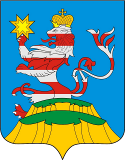 Чувашская РеспубликаАдминистрацияМариинско-Посадскогомуниципального округаП О С Т А Н О В Л Е Н И Е10.04.2023 № 361г. Мариинский Посад